CITTA’ DI SQUINZANO(Prov. di Lecce) DICHIARAZIONE IN SOSTITUZIONE DI ATTO DI NOTORIETA’ Io sottoscritto 	nato a 	 il 	residente a 	in via 	n 	valendomi delle disposizioni di cui all’art. 47 del D.P.R. 445/2000 e consapevole delle sanzioni previste dall’art. 76 dello stesso D.P.R.DICHIAROSquinzano …………………                                                                                 firma 	CITTA’ DI SQUINZANO(Prov. di Lecce) DICHIARAZIONE IN SOSTITUZIONE DI ATTO DI NOTORIETA’ Io sottoscritto …………………………………………………………..nato a ……………………………… il……………………………..residente a …………………………………………………………………..….. i n via………………………………………………….. n …………….valendomi delle disposizioni di cui all’art. 47 del D.P.R. 445/2000 e consapevole delle sanzioni previste dall’art. 76 dello stesso D.P.R.DICHIARO sotto la mia personale responsabilitàche 	nato a 	 il 	è deceduto  a 	 il 	senza lasciare testamento e che eredi legittimi, giuridicamente capaci, sono:e che non esistono altri eredi aventi diritto a quote di riserva o di legittima.Squinzano 	 firma 	ATTENZIONE: Prima di compilare la dichiarazione sostitutiva dell'atto di notorietà e recarsi allo sportello anagrafico per effettuare l'autenticazione della sottoscrizione occorre informarsi presso l'Ente ricevente in merito all'esatto contenuto del testo richiesto al fine di integrare, se necessario, quanto già contenuto in questo stampato. Si precisa fin d'ora che l'ufficiale di anagrafe non ha competenza in merito al contenuto delle dichiarazioni sostitutive dell'atto di notorietà che rimangono in capo al dichiarante. L'ufficiale di anagrafe si limita ad autenticare la sottoscrizione verificando semplicemente che il contenuto del testo non esuli dal campo delle dichiarazioni che è possibile rendere ai sensi dell'art. 47 del D.P.R  n. 445/2000.CITTA’ DI SQUINZANO(Prov. di Lecce) DICHIARO sotto la mia personale responsabilitàche 	nato a 	 il 	deceduto  a 	 il 	dopo aver disposto delle proprie sostanze con testamento olografo pubblicato davanti a  notaio 	di 	 repertorio n. 	 registrato in data 	Con detto testamento il defunto nominava suo erede a titolo universale il/la Sig./sig.ra 	nato/a a 	 il 	residente a 	in via 	n 	giuridicamente capace. Dichiaro inoltre, che il testamento è l’ultimo ed unico valido e non si conoscono altre sue  ultime volontà, non è impugnato e non vi sono altri eredi aventi diritto a quote di riserva o di legittima. Squinzano 	 firma 	ATTENZIONE: Prima di compilare la dichiarazione sostitutiva dell'atto di notorietà e recarsi allo sportello anagrafico per effettuare l'autenticazione della sottoscrizione occorre informarsi presso l'Ente ricevente in merito all'esatto contenuto del testo richiesto al fine di integrare, se necessario, quanto già contenuto in questo stampato. Si precisa fin d'ora che l'ufficiale di anagrafe non ha competenza in merito al contenuto delle dichiarazioni sostitutive dell'atto di notorietà che rimangono in capo al dichiarante. L'ufficiale di anagrafe si limita ad autenticare la sottoscrizione verificando semplicemente che il contenuto del testo non esuli dal campo delle dichiarazioni che è possibile rendere ai sensi dell'art. 47 del D.P.R  n. 445/2000.CITTA’ DI SQUINZANO(Prov. di Lecce) DICHIARAZIONE IN SOSTITUZIONE  DI  ATTO DI  NOTORIETA’Io sottoscritto ………………………………………………………………….nato a ………………………………..…  il ………………………residente a ………………………………………………………………………………………. in via 	……………………………………………………n…………………valendomi delle disposizioni di cui all’art. 47 del D.P.R. 445/2000 e consapevole delle sanzioni previste dall’art. 76 dello stesso D.P.R.DICHIAROsotto la mia personale responsabilità che 	nato a 	 il 	deceduto a 	 il 	dopo aver disposto delle proprie sostanze con testamento olografo pubblicato dal notaio 	di 	 repertorio n 	registrato in data 	con detto testamento nominava eredi, giuridicamente capaci,:DICHIAROinoltre che il testamento è l’ultimo ed unico valido e non si conoscono altre sue ultime volontà, non è impugnato e non vi sono altri eredi aventi diritto a quote di riserva o di legittima.Squinzano 	 firma 	ATTENZIONE: Prima di compilare la dichiarazione sostitutiva dell'atto di notorietà e recarsi allo sportello anagrafico per effettuare l'autenticazione della sottoscrizione occorre informarsi presso l'Ente ricevente in merito all'esatto contenuto del testo richiesto al fine di integrare, se necessario, quanto già contenuto in questo stampato. Si precisa fin d'ora che l'ufficiale di anagrafe non ha competenza in merito al contenuto delle dichiarazioni sostitutive dell'atto di notorietà che rimangono in capo al dichiarante. L'ufficiale di anagrafe si limita ad autenticare la sottoscrizione verificando semplicemente che il contenuto del testo non esuli dal campo delle dichiarazioni che è possibile rendere ai sensi dell'art. 47 del D.P.R  n. 445/2000.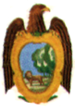 